	Об утверждении перечня муниципального имущества Республики Коми Комитета Республики Коми гражданской обороны и чрезвычайных ситуаций, принимаемого в собственность муниципального образования городского поселения «Усогорск»Руководствуясь пунктом 3 части 1, частью 3 статьи 14, частью 1 статьи 51 Федерального закона «Об общих принципах организации местного самоуправления в Российской Федерации» от 06.10.2003 года №131-ФЗ, пунктом 1 части 1 статьи 1Закона Республики Коми от 09.12.2014г. № 148-РЗ «О некоторых вопросах местного значения муниципальных образований сельских поселений в Республике Коми», статьей 1 Закона Республики Коми от 01.03.2016г. № 18-РЗ «О некоторых вопросах при разграничении имущества, находящегося в муниципальной собственности», Совет городского поселения «Усогорск» РЕШИЛ: 1. Утвердить перечень имущества, принимаемого из муниципальной собственности Республики Коми Комитета Республики Коми гражданской обороны и чрезвычайных ситуаций в собственность муниципального образования городского поселения «Усогорск» согласно приложению.2. Настоящее решение вступает в силу с момента его принятия.Глава городского поселения «Усогорск» -председатель Совета поселения                                                        Б. Н. НемчиновПриложение      к решению Совета МО ГП «Усогорск»                                                                                   № IV-35/2 от 12 августа 2019 г.ПЕРЕЧЕНЬобъектов муниципальной собственности, принимаемого из муниципальной собственности Республики Коми Комитета Республики Коми гражданской обороны и чрезвычайных ситуаций в собственность муниципального образования городского поселения «Усогорск»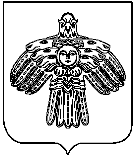 «УСОГОРСК»   кар овмÖдчÖминлÖн муниципальнÖй юкÖнса СÖВЕТСовет муниципального образования городского поселения  «Усогорск»ЧЕТВЕРТОГО СОЗЫВА169240, Республика Коми, гп.Усогорск, ул.Дружба, 17«УСОГОРСК»   кар овмÖдчÖминлÖн муниципальнÖй юкÖнса СÖВЕТСовет муниципального образования городского поселения  «Усогорск»ЧЕТВЕРТОГО СОЗЫВА169240, Республика Коми, гп.Усогорск, ул.Дружба, 17«УСОГОРСК»   кар овмÖдчÖминлÖн муниципальнÖй юкÖнса СÖВЕТСовет муниципального образования городского поселения  «Усогорск»ЧЕТВЕРТОГО СОЗЫВА169240, Республика Коми, гп.Усогорск, ул.Дружба, 17«УСОГОРСК»   кар овмÖдчÖминлÖн муниципальнÖй юкÖнса СÖВЕТСовет муниципального образования городского поселения  «Усогорск»ЧЕТВЕРТОГО СОЗЫВА169240, Республика Коми, гп.Усогорск, ул.Дружба, 17ПОМШУÖМРЕШЕНИЕПОМШУÖМРЕШЕНИЕПОМШУÖМРЕШЕНИЕПОМШУÖМРЕШЕНИЕОт  12 августа 2019 годаОт  12 августа 2019 года № IV-35/2 № IV-35/2№п/пНаименование бензиновой мотопомпы (марка, модель)Количество единицИнвентарный № или№ в реестре муниципальной собственностиБалансовая стоимость, руб.Остаточная стоимость, руб.1Бензиновая мотопомпа (мат. резерв 2011г.)(Мотопомпа Master Yard TP 36 SEV 5.0)1013.4.01379 275,0000,00